Проект организации поисковой деятельности в средней группе на тему «Живая вода»Цель:      Развивать познавательную активность у детей средней группы.Задачи: Уточнить знания детей о свойствах воды, ее агрегатных состояниях. Формировать и расширять знания детей о значении воды в жизни. Формировать умение делать выводы. Активизировать словарь детей: прозрачная, бесцветная, холодная, горячая, жидкость. Развивать умение работать в группе, договариваться. Уточнить правила безопасного поведения на воде. Способствовать формированию эстетического отношения к природе.Компоненты познавательно-исследовательской деятельностиI.  АксеологическийПрезентация «Водопады Горного Алтая»Картина И.К. Айвазовского «Девятый вал»Чтение стихотворения  Б.В. Заходер  «Течет вода»Прослушивание  музыкального произведения  Э.Х. Грига «Ручеек»Рассматривание водоемов на иллюстрацияхЧтение стихотворения А.Босеев «Дождь»II. КогнетивныйЗначение воды.Свойства воды, агрегатное состояние (лед):прозрачная;не имеет запаха;жидкая;превращается в лед.III . ДеятельныйСмотреть на воду.Купаться.Умываться.Переливать.Закрашивать.Замораживать.Наблюдать.Пить.Играть.Исследовать.Рассказывать.IV. ЛичностныйРисовать.Пускать кораблики.Делать аппликацию.Придумывать стишки.Проводить опыты.Проблемные задачиИзобретательскаяНезнайка посадил у себя дома  цветы, а они у него завяли, вода в доме закончилась. Как полить растение?ИсследовательскаяНезнайка не знает, как определить: нужно полить цветок или нет? (Исследование почвы на влажность).КонструктивнаяНезнайке поручили сделать новогоднее украшение для елки, которая стоит во дворе. У него есть песочные формочки, вода, краски, нитки.Что можно сделать?ПрогнознаяВода – это хорошо. Вода – это плохо. Что хорошего, если вся вода будет сладкая, соленая? Что плохого, если вся вода будет сладкая, соленая?Задача с достраиваемым условием.Что будет если, всю землю покроет вода?Что будет, если вообще исчезнет вода?Что будет, если вся вода будет грязная?Основные этапы исследовательской деятельностиИсследовательская модель	Оборудование: сосуды различной формы, резиновая перчатка, 
растение «Бальзамин», иллюстрация с изображением водоемов, песочные наборы.Подготовительный этапНаблюдение.Беседы.Чтение художественной литературы.Основной этапОпыты:вода прозрачная;не имеет вкуса;не имеет запаха;принимает форму сосуда, в которую она налита;замерзает;доказать, что без воды все живое гибнет.Карта-схема проведения опытовЭтапы совершенствованияОформить фотовыставку водоема родного края.Изготовление морсов.Изготовление макета колодца, водяной мельницы, кораблика.Решение логических задач.Совместное экспериментирование с родителями.Изготовление фильтра для очистки воды.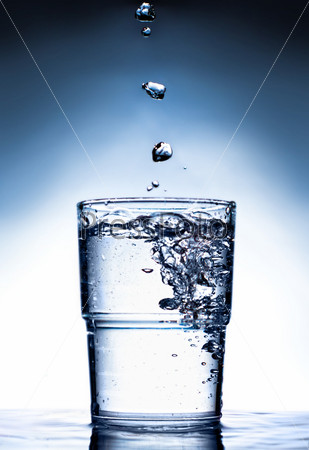 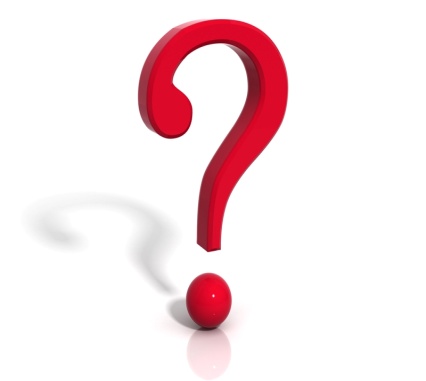 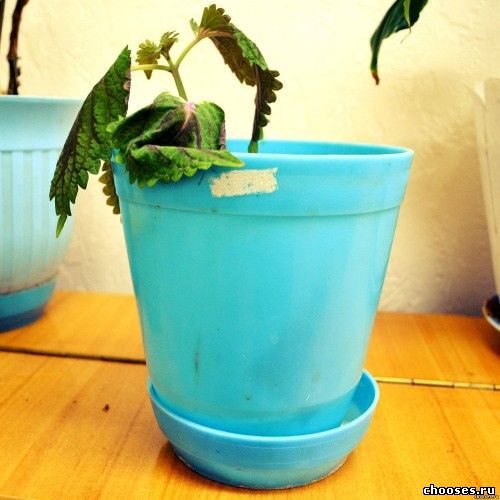 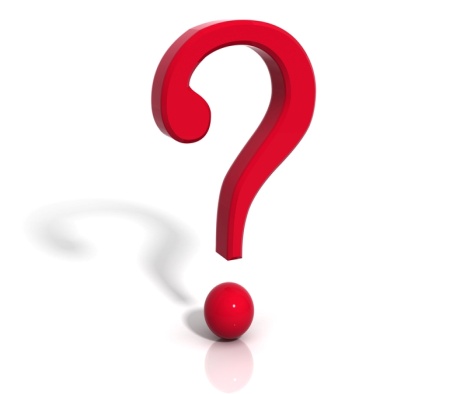 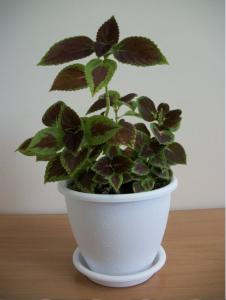 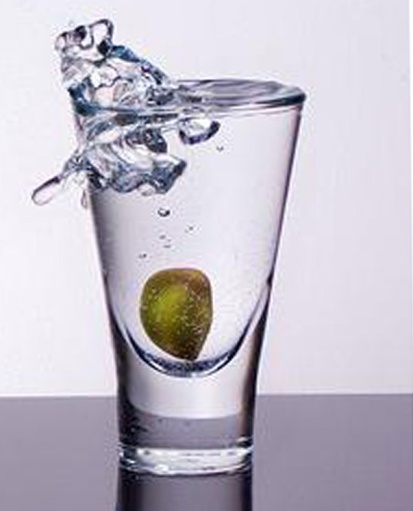 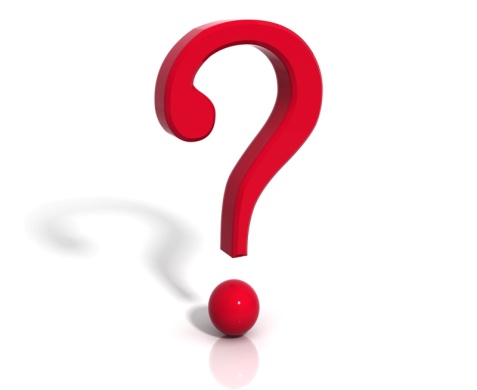 